Краткосрочный план № 2Приложение1. Доказать, что противоположные числа равны.Рассмотрим некоторое положительное число a и ему противоположное -a. Докажем, что .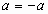 Возведем обе части равенства в квадрат: .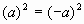 Логарифмируя, получим:,
,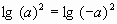 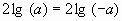 или ,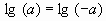 откуда .. 2. Докажем, что .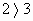 Рассмотрим неравенство , бесспорно правильное.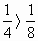 Затем следует преобразование , тоже не внушающее сомнения.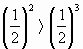 Большему числу соответствует больший логарифм, значит,,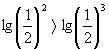 .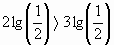 После сокращения на  имеем .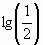 Общие критерии оцениванияСкачано с www.znanio.ruТема урока:Дифференцирование и интегрирование показательной и логарифмической функцийТема урока:Дифференцирование и интегрирование показательной и логарифмической функцийДата: 10.03.2015 г.Дата: 10.03.2015 г.Дата: 10.03.2015 г.ПредметАлгебра и начала анализаПредметАлгебра и начала анализаКласс11 «А»Класс11 «А»Класс11 «А»Цели урока:все знают правила дифференцирования и интегрирования показательной и логарифмической функцийбольшинство умеют систематизировать изученный материал и решать задачи на дифференцирование и интегрирование показательной и логарифмической функцийнекоторые умеют самостоятельно находить решениеумеют взаимодейство-вать и работать в группеЦели урока:все знают правила дифференцирования и интегрирования показательной и логарифмической функцийбольшинство умеют систематизировать изученный материал и решать задачи на дифференцирование и интегрирование показательной и логарифмической функцийнекоторые умеют самостоятельно находить решениеумеют взаимодейство-вать и работать в группеЦели урока:все знают правила дифференцирования и интегрирования показательной и логарифмической функцийбольшинство умеют систематизировать изученный материал и решать задачи на дифференцирование и интегрирование показательной и логарифмической функцийнекоторые умеют самостоятельно находить решениеумеют взаимодейство-вать и работать в группеЦели урока:все знают правила дифференцирования и интегрирования показательной и логарифмической функцийбольшинство умеют систематизировать изученный материал и решать задачи на дифференцирование и интегрирование показательной и логарифмической функцийнекоторые умеют самостоятельно находить решениеумеют взаимодейство-вать и работать в группеЦели урока:все знают правила дифференцирования и интегрирования показательной и логарифмической функцийбольшинство умеют систематизировать изученный материал и решать задачи на дифференцирование и интегрирование показательной и логарифмической функцийнекоторые умеют самостоятельно находить решениеумеют взаимодейство-вать и работать в группеРезультаты обучения: ученикизнают правила дифференцирования и интегрирования показательной и логарифмической функцийумеют систематизировать изученный материал, взаимооценивать (критериальное оценивание), работать с приемами критического мышленияумеют рефлексировать.Результаты обучения: ученикизнают правила дифференцирования и интегрирования показательной и логарифмической функцийумеют систематизировать изученный материал, взаимооценивать (критериальное оценивание), работать с приемами критического мышленияумеют рефлексировать.Результаты обучения: ученикизнают правила дифференцирования и интегрирования показательной и логарифмической функцийумеют систематизировать изученный материал, взаимооценивать (критериальное оценивание), работать с приемами критического мышленияумеют рефлексировать.Результаты обучения: ученикизнают правила дифференцирования и интегрирования показательной и логарифмической функцийумеют систематизировать изученный материал, взаимооценивать (критериальное оценивание), работать с приемами критического мышленияумеют рефлексировать.Результаты обучения: ученикизнают правила дифференцирования и интегрирования показательной и логарифмической функцийумеют систематизировать изученный материал, взаимооценивать (критериальное оценивание), работать с приемами критического мышленияумеют рефлексировать.Ключевые понятия:Дифференциал, интеграл, показательная функция, логарифмическая функцииКлючевые понятия:Дифференциал, интеграл, показательная функция, логарифмическая функцииКлючевые понятия:Дифференциал, интеграл, показательная функция, логарифмическая функцииКлючевые понятия:Дифференциал, интеграл, показательная функция, логарифмическая функцииКлючевые понятия:Дифференциал, интеграл, показательная функция, логарифмическая функцииРесурсы:   Мультимедийное оборудование, видеофизминутка «Панда», раздаточный материал:  карточки для деления на группы, 4 ватмана, маркеры, флипчарт, стикерыРесурсы:   Мультимедийное оборудование, видеофизминутка «Панда», раздаточный материал:  карточки для деления на группы, 4 ватмана, маркеры, флипчарт, стикерыРесурсы:   Мультимедийное оборудование, видеофизминутка «Панда», раздаточный материал:  карточки для деления на группы, 4 ватмана, маркеры, флипчарт, стикерыРесурсы:   Мультимедийное оборудование, видеофизминутка «Панда», раздаточный материал:  карточки для деления на группы, 4 ватмана, маркеры, флипчарт, стикерыРесурсы:   Мультимедийное оборудование, видеофизминутка «Панда», раздаточный материал:  карточки для деления на группы, 4 ватмана, маркеры, флипчарт, стикерыВремяВид работыВид работыРоль учителяДействия учениковДействия учеников 2 мин2 мин1 мин5 мин2 мин30 мин3 мин1 Мотивационно-целевой: цели урока, 1.1.Деление на  4 группы1.2.Игра на сплочение «Мы-уникальные»1.3.КМ «Большая стирка»(разноцветные футболки-5-6 уч-ся)1.4. Физминутка «Панда»2. Операционный этапМатематический софизм – это такое суждение, в котором неправильные ложные предпосылки (действия) выдаются за истинные, в результате чего мы приходим к нелепым выводам (умозаключениям). Здесь заведомо замаскировывается ошибка, которая приводит к абсурдному результату. Разобрать софизм – значит найти его ошибку. Доказать, что противоположные числа равны.Самооценивание группыВзаимооценивание м/у группами Рефлексивный этап«Сэндвич» Оценивание по дескрипторамД/з:  составить 3-5 заданий  и разработайте к нему критерии и дескрипторы1 Мотивационно-целевой: цели урока, 1.1.Деление на  4 группы1.2.Игра на сплочение «Мы-уникальные»1.3.КМ «Большая стирка»(разноцветные футболки-5-6 уч-ся)1.4. Физминутка «Панда»2. Операционный этапМатематический софизм – это такое суждение, в котором неправильные ложные предпосылки (действия) выдаются за истинные, в результате чего мы приходим к нелепым выводам (умозаключениям). Здесь заведомо замаскировывается ошибка, которая приводит к абсурдному результату. Разобрать софизм – значит найти его ошибку. Доказать, что противоположные числа равны.Самооценивание группыВзаимооценивание м/у группами Рефлексивный этап«Сэндвич» Оценивание по дескрипторамД/з:  составить 3-5 заданий  и разработайте к нему критерии и дескрипторы1.Учитель подводит учащихся к определению и формулировке целей урока1.1.Разделить на группы по формулам1.2. Учитель готовит 23 салфетки и показывает действия1.3.Учитель готовит вопросы и задания  по пройденному материалу (на цветных футболках- 5 вопросов и 5 заданий)1.4. Учитель включает видео муз. Физминутки, делает упражнения2. Учитель спрашивает учеников  о математическом софизмеУчитель дает задания группамУчитель объясняет метод «Сэндвич»Показывает дескрипторыПоясняет домашнее задание1.Ученики предлагают свои варианты целей урока, а затем совместно формулируют цели урока1.1.Ученики выбирают формулу и относят к определенной категории1.2. Ученики выполняют действия по инструкции1.3. Ученики выходят   по-очереди , берут по 1 вопросу или заданию и отвечают на него.1.4.Ученики выполняют движения, повторяя за учителем2. Ученики рассказывают, что такое математический софизмУченики в группах выполняют задания, готовят постер, самооценивают  свой постер, защищают свой постер, затем группы меняются постерами, взаимооценивают друг друга по методу «сэндвич».Ученики просматривают дескрипторы и по ним оценивают свой постер1.Ученики предлагают свои варианты целей урока, а затем совместно формулируют цели урока1.1.Ученики выбирают формулу и относят к определенной категории1.2. Ученики выполняют действия по инструкции1.3. Ученики выходят   по-очереди , берут по 1 вопросу или заданию и отвечают на него.1.4.Ученики выполняют движения, повторяя за учителем2. Ученики рассказывают, что такое математический софизмУченики в группах выполняют задания, готовят постер, самооценивают  свой постер, защищают свой постер, затем группы меняются постерами, взаимооценивают друг друга по методу «сэндвич».Ученики просматривают дескрипторы и по ним оценивают свой постерmaxУровниОбщие критерии оценивания8AИсследование6BОформлениеКритерииБаллыДескрипторыА8При выполнении задания использована теория пройденного материала, подробно и последовательно расписано доказательствоА6При выполнении задания использована теория пройденного материала, частично  расписана доказательная базаА4При выполнении задания используется теория пройденного материала, но отсутствует доказательство.В6Эстетичное оформление, последовательно расписана доказательная база, смотрибельно изображена информацияВ4Эстетичное оформление, но непоследовательно отражена информацияВ2Неэстетичное  отображение информации, непоследовательно  отображена доказательная база.